РЕШЕНИЕВ соответствии с Решением Городской Думы Петропавловск-Камчатского городского округа от 31.10.2013 № 145-нд «О наградах и почетных званиях Петропавловск-Камчатского городского округа» Городская Дума Петропавловск-Камчатского городского округаРЕШИЛА:1. Наградить Почетными грамотами Городской Думы Петропавловск-Камчатского городского округа за значительный вклад в развитие культуры на территории Петропавловск-Камчатского городского округа в результате высокого профессионализма, добросовестного труда и в связи с 30-летним юбилеем народного фольклорного ансамбля «Забава»: Бубнову Наталью Владимировну – художественного руководителя муниципального автономного учреждения культуры «Дом культуры и досуга «Апрель»;коллектив народного фольклорного ансамбля «Забава».2. Разместить настоящее решение на официальном сайте Городской Думы
Петропавловск-Камчатского городского округа в информационно-телекоммуникационной сети «Интернет».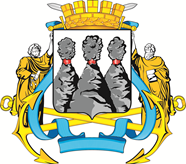 ГОРОДСКАЯ ДУМАПЕТРОПАВЛОВСК-КАМЧАТСКОГО ГОРОДСКОГО ОКРУГАот 27.11.2019 № 574-р25-я (внеочередная) сессияг.Петропавловск-КамчатскийО награждении Почетными грамотами Городской Думы Петропавловск-Камчатского городского округа художественного руководителя муниципального автономного учреждения культуры «Дом культуры и досуга «Апрель» и коллектива народного фольклорного ансамбля «Забава»Председатель Городской Думы Петропавловск-Камчатского городского округа                             Г.В. Монахова